VIA E-MAIL & RESSSeptember 23, 2010Ontario Energy BoardAttn:	Kirsten Walli, Board SecretaryP.O. Box 231927th Floor, 2300 Yonge StreetToronto ON M4P 1E4RE:  EB-2010-0146 EGD APPLICATION FOR RATE ADJUSTMENT REQUEST & SUPPORTI am writing on behalf of the Federation of Rental-housing Providers of Ontario (FRPO) in regard to the Notice of Application dated September 13, 2010.  The Application requests adjustments to rates under Section 36 of the Ontario Energy Board Act, 1998.  These adjustments have effect on the members of the FRPO.FRPO is ’s leading advocate for quality rental housing, representing over 800 private owners and managers who supply over 250,000 rental suites across the province. Our members strongly believe that the rental-housing sector is best served by a competitive marketplace that offers choice and affordability in the provision of energy services. As a not-for-profit organization, FRPO does not have other funding sources to ensure experienced representation to participate in and assist the Board in these regulatory proceedings.  FRPO has previously assisted the Board in other matters and has been awarded costs by the Board.  Therefore FRPO would respectfully request a determination of eligibility for cost award in this proceeding.ISSUEEvidence in this application is pending and FRPO will determine the issues of greatest importance and its respective positions at that time.  REPRESENTATIONIf the intervention requested is granted, then FRPO asks that further communications with respect to this matter be sent to the following:Mr. Dwayne R. QuinnDR QUINN & ASSOCIATES LTD., N2V 1C1Phone: (519) 500-1022Email: drquinn@rogers.comThank you for your consideration of this requestRespectfully Submitted on Behalf of FRPO,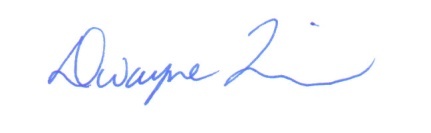 Dwayne R. QuinnPrincipalDR QUINN & ASSOCIATES LTD.c.	N. Ryckman, EGDRegulatory Proceedings - Enbridge 	V. Brescia, FRPO